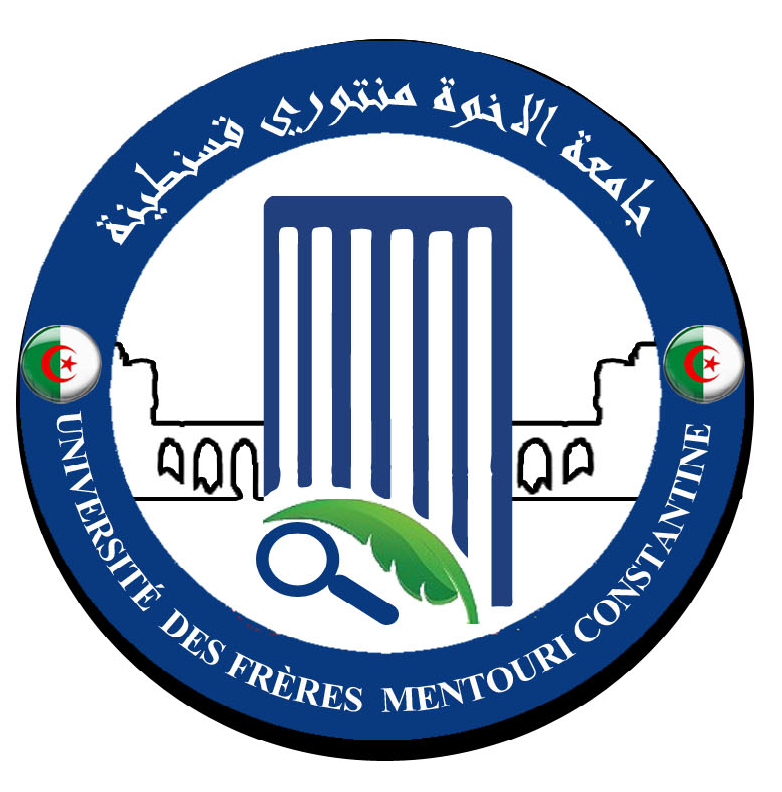 رقم: 142/2017اجتماع مجلس التنسيق للكلية الموسع يوم الأربعاء 14 فيفري   2018 محضر رقم 24في الرابع و العشرين من شهر فيفري سنة ألفين وثمانية عشر في الساعة 09h صباحا اجتمع مجلس التنسيق للكلية برئاسة عميد الكلية و بحضور السادة:الطاقم الإداريدهيمات العيد                    عميد الكلية فارس خلاف                    الأمين العام للكليةروابح عبد القادر               نائب العميد المكلف بالدراسات ما بعد التدرج والبحث العلمي و العلاقات الخارجيةباقة مبارك                      رئيس قسم البيولوجيا و علم البيئة النباتيةفرحاتي العيد                    رئيس الميكروبيولوجيا مداسي إبراهيم                 رئيس قسم بيولوجيا الحيوان بليل ايناس                     مساعدة  رئيس قسم البيولوجيا التطبيقية للبيداغوجيا نسيب يوسف                   رئيس قسم الكيمياء الحيوية و البيولوجيا الخلوية و الجزيئيةمجروبي محمد العربي         مسؤول خلية الوساطة بالكليةسلوقي صادق                  مسؤول المخابر بالكليةبوطومو سمير 		رئيس مصلحة الانخراطبوالحروف عبد الرحمان       مسؤول فريق ميدان التكوين لعلوم الطبيعة و الحياةالغائبون فرحاتي العيد                    رئيس الميكروبيولوجياجدول الأعمال  البيداغوجيا تقييم انطلاق النشاطات البيداغوجية  لسداسي الثاني تحضير الدخول الجامعي 2018/2019فريق ميدان التكوين لعلوم الطبيعة و الحياة الدراسات ما بعد التدرج و البحث العلمي و العلاقات الخارجية لجنة الوساطة البيداغوجية  متفرقات البيداغوجيا *-  تقيم انطلاق النشاطات البيداغوجية لسداسي الثاني    قدم رؤساء الأقسام تقييم انطلاق النشاطات البيداغوجية للسداسي الثاني من الموسم الجامعي 2017/2018 لمختلف المواد و الوحدات التعليمية في مرحلتي الليسانس و الماستر ، لوحظ التزام الأساتذة و الطلبة بالبرامج الزمنية المسطرة حيث انطلقت  المحاضرات و الأعمال التطبيقية و التوجيهية  في وقتها  و عليه فان التقييم ايجابي و حث العميد  الجميع على مواصلة مسايرة و مرافقة  كل النشاطات *-  تحضير الدخول الجامعي 2018/2019بناءا على المراسلة رقم 163 المؤرخة في 11 فيفري 2018 الصادرة عن الأمين العام لوزارة التعليم العالي و البحث العلمي المتعلقة بتنظيم أبواب مفتوحة لفائدة مرشحي شهادة الباكالوريا دورة جوان 2018 على مستوى كل مدينة جامعية أيام 11 و 12 افريل 2018 ، طلب من رؤساء الأقسام بالتنسيق مع مسئولي فروع و مسارات التكوين في مرحلتي الليسانس و الماستر التحضر الجيد لهذه التظاهرة من خلال توفير ( الملصقات ، المطويات ، العروض و غيرها ) و تأطير العملية بأساتذة ذو  خبرة وكفاءة مهنية و علمية لتبسيط الأمور أمام التلاميذ المعنيين بالأمر –  فريق ميدان التكوين لعلوم الطبيعة و الحياة قدم عميد الكلية نيابة عن مسؤول فريق ميدان التكوين حصيلة اجتماع  اللجنة الوطنية لميدان علوم  الطبيعة و الحياة  الذي  انعقد  يوم 12 فيفري 2018 بجامعة بومرداس  ، المتعلق بجدول الأعمال التالي:-النظام الوطني للأرصدة Systèmes National de Crédits -علاقة المسئولين البيداغوجين مع الإدارة Relations des responsables Pédagogiques avec l’’administrationفي هذا الإطار سوف يعقد اجتماع يوم الخميس 15 فيفري 2018 على الساعة العاشرة بقاعة الاجتماعات للكلية في حضور مسئولي الفروع و الاختصاص في مرحلتي الليسانس و الماستر لدراسة جدول الأعمال التالي :تقرير اجتماع اللجنة الوطنية للميدان بتاريخ 12 فيفري 2018ورقة طريق لتحضير و إنهاء نموذج جديد مطابقة الليسانسCanevas Nouvelle Conformité الدراسات ما بعد التدرج و البحث العلمي و العلاقات الخارجية ذكر مرة أخرى كل من العميد و نائب العميد المكلف بالدراسات ما بعد التدرج و البحث العلمي و العلاقات الخارجية على رؤساء الأقسام بما يلي:التقييم السداسي لطلبة الدكتوراه بالتنسيق مع لجان التكوين في الدكتوراهتطبيق رزنامة لتظاهرة أيام الدكتوراه 2018  وفق البرنامج المسطر من طرف الكلية لجنة الوساطة البيداغوجية  Cellule de Médiation Pédagogique نيابة عن لجنة الوساطة البيداغوجية ذكر عميد الكلية بالنقاط المطروحة من طرف الطلبة تخص:*- رزنامة الامتحانات الاستدراكية : أكد رؤساء الأقسام انه تم تسطير رزنامة لإجراء الامتحانات الاستدراكية لمختلف المواد و الوحدات البيداغوجية لسداسي الأول ،نشرت و سوف توضع على شبكة الانترنت ، يكلف كل من نائب العميد للبيداغوجيا و مسؤول اللجنة بالتبليغ*- برمجة امتحان استدراكي واحد كل أسبوع : يبقى هذا الاقتراح من اختصاص اللجان البيداغوجية لمسارات التكوين ، يراعى في ذلك عدد المواد و الوحدات التعليمية  و توفر المقرات البيداغوجية من مدرجات و قاعات لإجراء هذه الامتحانات*- برمجة الامتحانات الاستدراكية لطلبة الماستر 2 : على رؤساء الأقسام  بالتنسيق مع اللجان البيداغوجية و ممثلي  طلبة الماستر 2 بالإسراع في تحديد مواعيد إجراء الامتحانات الاستدراكية متفرقات ذكر عميد الكلية بالمراسلات التالية: المراسلة  رقم 12/ 2018 المؤرخة في 08 فيفري 2018  الصادرة عن مديرية الشبكات و أنظمة الإعلام و الاتصال الجامعية لوزارة التعليم العالي و البحث العلمي المتعلقة بتحين قاعة البيانات لطلبة السنة أولى Mise à niveau de la BDD des étudiants de 1er annéeالمراسلة  رقم 186/ 2018 المؤرخة في 08 فيفري 2018  الصادرة عن مديرية التعاون و التبادل بين الجامعات  لوزارة التعليم العالي و البحث العلمي المتعلقة  بـ :Programme de bourses de la banque Islamique de Développement - Formulaire de candidature pour des études doctorales- Formulaire de candidature pour des recherches post-doctoralesالمراسلة  رقم 192/ 2018 المؤرخة في 08 فيفري 2018  الصادرة عن مديرية التعاون و التبادل بين الجامعات  لوزارة التعليم العالي و البحث العلمي المتعلقة  بـ :Programme de formation résidentielle à l’étranger(Programme de Coopération Algéro-Hongrois)2018/2019المراسلة  رقم 193/ 2018 المؤرخة في 08 فيفري 2018  الصادرة عن مديرية التعاون و التبادل بين الجامعات  لوزارة التعليم العالي و البحث العلمي المتعلقة  بـ :Programme de formation résidentielle à l’étranger(PROFAS + B) 2018/2019أغلق المحضر على الساعة 3011h و رفعت الجلسةقسنطينة يوم 14 فيفري 2018             عميد الكليةنسخة إلى السادة:- رئيس الجامعة- الأمين العام للجامعة - نائب رئيس الجامعة المكلف بالتكوين العالي في الطورين الأول و الثاني و التكوين المتواصل و الشهادات و كذا التكوين العالي في التدرج- نائبة رئيس الجامعة المكلفة بالعلاقات الخارجية و التعاون و التنشيط و التظاهرات العلمية- نائب رئيس الجامعة المكلف بالتكوين العالي في الطور الثالث و التأهيل الجامعي  و البحث العلمي  و التكوين العالي فيما بعد التدرج - نواب  عميد الكلية  و الأمين العام للكلية و رئيس المجلس العلمي للكلية- مسئول فريق ميدان التكوين - رؤساء الأقسام و مسئول الجذع المشترك لعلوم الطبيعة و الحياة- الأرشيف